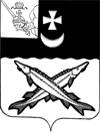    Заключениена проект  решения    Совета Шольского сельского поселения о внесении изменений в решение Совета Шольского сельского поселения от 19.12.2016 № 40 «О бюджете Шольского сельского  поселения на 2017 год и плановый период 2018 и 2019 годов»                                                                                от 25 декабря  2017 года         Экспертиза проекта решения проведена на основании  п.11 статьи 12 Положения о контрольно-счетной комиссии района, утвержденного решением Представительного Собрания района от 27.02.2008  № 50 (с учетом внесенных изменений и дополнений). В результате экспертизы установлено:         1. Проектом решения предлагается утвердить основные характеристики бюджета поселения на 2017 год:         - общий объем доходов в сумме 5026,0 тыс. руб., что больше ранее утвержденного на 35,0 тыс. руб.;         - общий объем расходов в сумме 5074,5 тыс. руб., что больше ранее утвержденного объема расходов на 35,0 тыс. руб.;         - дефицит бюджета поселения предусмотрен  в сумме 48,5 тыс. руб.  или 4,3% от общего объема доходов без учета объема безвозмездных поступлений и поступлений налоговых доходов по дополнительным нормативам отчислений (без изменения).        2. Приложение 1 «Источники внутреннего финансирования дефицита бюджета поселения на 2017 год» предлагается изложить в новой редакции.Предусмотрено изменение остатков  средств на счетах по учету средств  бюджета поселения, дефицит в размере 48,5 тыс. руб.Нарушений ст.92.1 и ст.96 Бюджетного кодекса РФ при установлении размера дефицита не установлено.       3. Приложение 2 «Объем доходов бюджета Шольского сельского поселения на 2017 год, формируемый за счет налоговых и неналоговых доходов, а также безвозмездных поступлений» изложить в новой редакции, увеличив объем доходов на 35,0  тыс. руб. за счет:  1)  увеличения поступлений собственных доходов поселения на 18,0 тыс. руб., из них:- снижения поступлений НДФЛ на 6,7 тыс. руб.;- снижения поступлений налога на имущество физических лиц, взимаемого по ставкам, применяемым к объектам налогообложения, расположенным в границах сельских поселений, на 14,4 тыс. руб;- снижения поступлений земельного налога на 4,4 тыс. руб.;- увеличение поступления государственной пошлины за совершение нотариальных действий должностными лицами органов местного самоуправления, уполномоченными в соответствии с законодательными актами Российской Федерации на совершение нотариальных действий на 4,5 тыс. руб.;- увеличения поступлений доходов от сдачи в аренду имущества, составляющего казну сельских поселений (за исключением земельных участков) на 18,0 тыс. руб.;- увеличения поступлений прочих неналоговых доходов на 21,0 тыс. руб.;2)  увеличения объема безвозмездных поступлений на сумму 17,0 тыс. руб., из них:- увеличения дотации бюджетам сельских поселений на поддержку мер по обеспечению сбалансированности бюджетов на 17,0 тыс. руб.          4.  В приложении 5 «Распределение бюджетных ассигнований по разделам, подразделам классификации расходов на 2017 год», 6 «Распределение бюджетных ассигнований по разделам, подразделам, целевым статьям и видам расходов в ведомственной структуре расходов бюджета поселения на 2017 год» предусмотрено внести изменения в расходную часть бюджета поселения, увеличив объем расходов на сумму 35,0  тыс. руб.  Предлагается внести изменения в следующие разделы: по разделу 01 «Общегосударственные вопросы» расходы увеличиваются на 69,2 тыс. руб., из них:- по подразделу 0104 «функционирование Правительства Российской Федерации, высших исполнительных органов государственной власти субъектов Российской Федерации, местных администраций» расходы увеличиваются на 65,2 тыс. руб.; - по подразделу 0111 «резервные фонды» расходы снижаются на 2,0 тыс. руб.;- по подразделу «другие общегосударственные вопросы» расходы увеличиваются на 6,0 тыс. руб.;по разделу «Жилищно-коммунальное хозяйство» расходы снижаются на 33,8 тыс. руб., из них:- по подразделу 0501 «жилищное хозяйство» расходы увеличиваются на 42,5 тыс. руб.;- по подразделу 0502 «коммунальное хозяйство» расходы снижаются на  13,7 тыс. руб.;- по подразделу «благоустройство» расходы снижаются на 62,6 тыс. руб.;    3) по разделу «Социальная политика» расходы снижаются в подразделе «пенсионное обеспечение» на 0,4 тыс. руб.            Приложение 8 «Межбюджетные трансферты, передаваемые бюджету Шольского сельского поселения  из бюджета муниципального района на осуществление части полномочий по решению вопросов  местного значения в соответствии с заключенным соглашением на 2017 год»  предлагается изложить в новой редакции, снизив объем межбюджетных трансфертов, выделенных на осуществление переданных полномочий в части организации в границах поселения электро-, тепло-, газо- и водоснабжения населения, водоотведения, снабжения населения топливом в пределах полномочий, установленных законодательством, на сумму  13,7 тыс. руб. Основанием для внесения изменений является дополнительное соглашение от 24.11.2017 №2, заключенное между администрацией Белозерского муниципального района и администрацией Шольского сельского поселения о передаче переданных полномочий в части организации в границах поселения электро-, тепло-, газо- и водоснабжения населения, водоотведения, снабжения населения топливом в пределах полномочий, установленных законодательством Российской Федерации.           Также увеличивается объем межбюджетных трансфертов, выделенных на осуществление переданных полномочий в части обеспечения проживающих в поселении и нуждающихся в жилых помещениях малоимущих граждан жилыми помещениями, организация строительства и содержания муниципального жилищного фонда, создания условий для жилищного строительства, а также иных полномочий органов местного самоуправления в соответствии с жилищным законодательством  на 13,7 тыс. руб. Основанием для внесения изменений является дополнительное соглашение от 24.11.2017 №2, заключенное между администрацией Белозерского муниципального района и администрацией Шольского сельского поселения о передаче переданных полномочий в части обеспечения проживающих в поселении и нуждающихся в жилых помещениях малоимущих граждан жилыми помещениями, организация строительства и содержания муниципального жилищного фонда, создания условий для жилищного строительства, а также иных полномочий органов местного самоуправления в соответствии с жилищным законодательством.            Согласно пояснительной записке предлагаемые изменения по уменьшаемым расходам не приведут к образованию кредиторской задолженности.      Выводы:Представленный проект решения Совета Шольского сельского поселения о внесении изменений и дополнений в решение Совета Шольского сельского поселения от 19.12.2016 № 40 «О бюджете Шольского сельского  поселения на 2017 год и плановый период 2018 и 2019 годов» разработан в соответствии с  бюджетным законодательством, Положением о бюджетном процессе в Шольском сельском поселении и рекомендован к принятию.Аудитор контрольно-счетной комиссии Белозерского муниципального района:                        В.М.Викулова